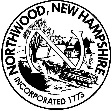 Northwood, NH Board of Selectmen Meeting AgendaNorthwood Town HallJune 11, 2019 –5:30 p.m.5:30pm Non- Public RSA 91A:3 II (a,c)Non-Public with Trustees5:50pm Non-Public with Board Administrator	Call to Order, Roll Call and Pledge of Allegiance       Citizen’s Forum (no more than 3 minutes per person at Board’s discretion)           New BusinessDepartment Head and Department UpdatesClosed Bids for Sherburne HillLight in the back Parking lotApproval of Minutes 5-14-20195-21-2019 Approval of Manifest(s)Approval of Purchase OrdersMiscellaneous Signatures/Approvals Oath of Office to be signedEmployee Handbook for DiscussionAssessing Items3 Intent to cut1 report of Timber cut      Reports           a. Town Administrator’s Report           b. Individual Selectman’s Reports    Old BusinessJob Descriptions 6-11-2019Wage Studies 6-25-2019Transfer Station Viena7:15pm- Public Hearing on Fee Increases for Planning Board and Building InspectorCitizen’s Forum (no more than 3 minutes per person at Board’s discretion)Non-Public Session RSA 91A:3 II (a,c) If Needed      Adjournment*Any person requiring interpretive or other accommodations is asked to contact the Town Office at least 48 hours prior to the start of the meeting.Future Items/To Do-DL Docko- 6-25-2019Public Announcements in NewspaperTown Owned properties- 7-23-2019Sign for Town HallSafety Complex*Budget Review/Updates 2nd Meeting of every month